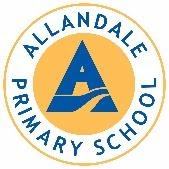 BOARD ROLES AND RESPONSIBILITIES POLICYGUIDELINESThe board of trustees’ key areas of contribution are focused on four outcome areas:RepresentationLeadershipAccountabilityEmployer RoleThe boardThe Standards1.	Sets the strategic direction and long-term plans and monitors the board’s progress against them1.1	The board leads the annual charter review process1.2	The board sets/reviews the strategic aims by 1 March 1.3	The board approves the annual plan and targets and ensures the Charter is submitted to the Ministry of Education (MoE) by 1 March each year1.4	Regular board meetings include a report on progress towards achieving strategic aims1.5	The Charter is the basis for all board decision making2.	Monitors and evaluates student progress and achievement 2.1	The board approves an annual review schedule covering curriculum and student progress and achievement reports  2.2	Reports at each regular board meeting, from principal, on progress against annual plan, highlight risk/success2.3	Targets in the annual plan are met, the curriculum policy is implemented and there is satisfactory performance of curriculum priorities3.	Protects the special character of the school (Special character schools)3.1	Special character is obviously considered in all board decisions3.2	Special character report is included at every board meeting as part of the principal’s report4.	Appoints, assesses the performance of and supports the principal4.1	Principal’s performance management system in place and implemented5.	Approves the budget and monitors financial management of the school 5.1	Budget approved by the first meeting each year 5.2	Satisfactory performance of school against budget6.	Effectively manages risk 6.1	The board has an effective governance model in place6.2	The board remains briefed on internal/external risk environments and takes action where necessary 6.3	The board identifies 'trouble spots' in statements of audit and takes action if necessary 6.3	The board ensures the principal reports on all potential and real risks when appropriate and takes appropriate action7.	Ensures compliance with legal requirements7.1	New members have read and understood the governance framework including policies, the school charter, board induction pack and requirements and expectations of board members 7.2	New and continuing members have kept aware of any changes in legal and reporting requirements for the school. Board has sought appropriate advice when necessary 7.3	Accurate minutes of all board meetings, approved by board and signed by chair 7.4	 Individual staff/student matters are always discussed in public excluded session7.5	Board meetings have a quorum8.	Ensures trustees attend board meetings and take an active role 8.1	Board meetings are effectively run8.2	Trustees attend board meetings having read board papers and reports and are ready to discuss them8.3	Attendance at 80% of meetings (min.) 8.4	No unexplained absences at board meetings (3 consecutive absences without prior leave result in immediate step down) Refer Education Act 1989, s104 (1) (c)9.	Approves major policies and programme initiatives9.1	Approve programme initiatives as per policies 9.2	The board monitors implementation of programme initiatives10.	Fulfils the intent of the Treaty of Waitangi by valuing and reflecting New Zealand’s dual cultural heritage10.1	The Treaty of Waitangi is obviously considered in board decisions10.2	The board, principal and staff are culturally responsive and inclusive11.	Approves and monitors human resource policy/procedures which ensures effective practice and contribute to its responsibilities as a good employer11.1	Becomes and remains familiar with the broad employment conditions which cover employees (i.e. Staff employment agreements and arrangements)11.2	Ensures there are personnel policies in place and that they are adhered to e.g. Code of Conduct11.3	Ensures there is ongoing monitoring and review of all personnel policies12.	Deals with disputes and conflicts referred to the board as per the school’s concerns and complaints procedures12.1	Successful resolution of any disputes and conflicts referred 13.	Represents the school in a positive, professional manner13.1	Code of behaviour adhered to14.	Oversees, conserves and enhances the resource base14.1	Property/resources meet the needs of the student achievement aims15.	Effectively hands over governance to new board/trustees at election time15.1	New trustees provided with governance manual and induction15.2	New trustees fully briefed and able to participate following attendance at an orientation programme15.3	Appropriate delegations are in place as per s66 Education Act15.3	Board and trustees participate in appropriate professional development